1. Zadanie 1. 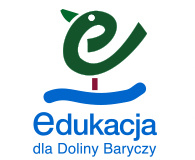 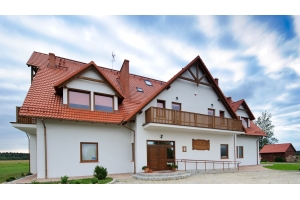 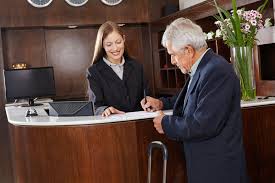 M: Hello!R: Hello! How can I help you?M: I / like / to / would / book / a / room.R: There are single and double rooms. What kind of room would you like?M: Single room with a bath.R: How / would / long / stay / like / to / here / you?M: I’d like to stay here for a week. How / is / much / the / per / night / room?R: It’s 60 zloty.M: Are / meals / the / included?R: Only breakfast.M: Ok. Thank you.R: Thank you. Have a nice stay.2. Zadanie 2.1. Czy wliczone są posiłki?2. Jak długo Pan/Pani zamierza tu zostać?3. Który pokój Pan/Pani wybiera?4. Chciałbym zarezerwować pokój.5. Udanego pobytu.6. Ile kosztuje doba?7. Mamy pokoje jednoosobowe i dwuosobowe. 3. Zadanie 3.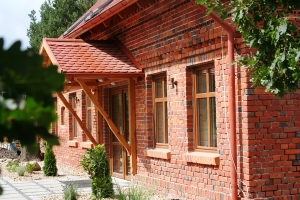 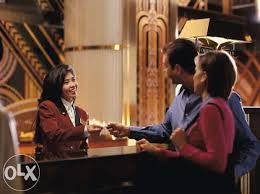 A: Good morning.B: Good morning. How c…………………………….. I help you?A: I w…………………… l……………………………… to book a d………………………………. room.B: With a shower or a bath?A: A double room with a s……………………………. .B: How long would you like to s………………………. h…………………………………?A: Two days. I would like a room with full board.B: Ok. It will be 200 zloty p………………………………… n……………………………… .A: Ok. Thank you.B: T………………………….. y…………………….. .